TAPABOCA RAP ARTIGAS UE 079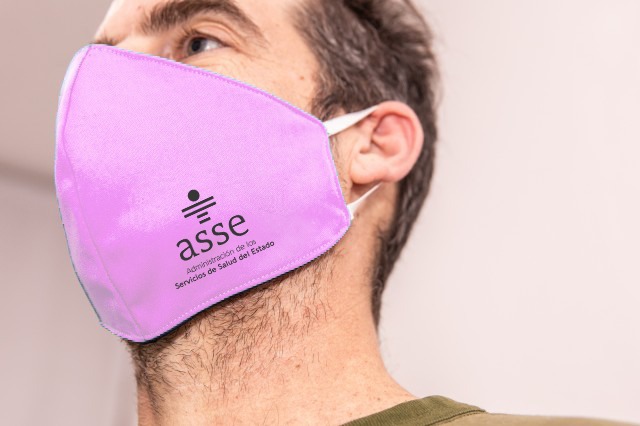 MATERIAL: TELACOLOR: ROSA PINKCON LOGO ASSE (TAL CUAL FIGURA EN IMAGEN ILUSTRATIVA) EN COLOR AZUL. 